         Tento soubor byl vytvořen aplikací Oracle Reports. Zobrazte tento dokument v režimu Rozvržení stránky.Vystavil: Datum vystavení: Kč19.10.2017Tel.: 234 244 306, Fax: , E-mail: silvie.demartini@amu.czDEMARTINI SilvieNa faktury uvádějte číslo naší objednávky a zasílejte je na mailovou adresu podatelny  faktury@amu.cz Dodejte:Objednáváme u vás letenku pro pana xxxxxx ve směru LAX-PRG-LAX v termínu 11.-18.11.2017.64 880.00 164 880.00Celkem: PoložkaMnožství Kč64 880.00KčMJ ks64 880.00..................................................................Předpokládaná cena celkem (bez DPH):                                           Celkem Razítko, podpis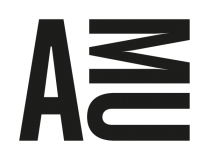 DEMARTINI Silvie390 Sekretariát FAMU2170390201Objednávka č.: Smlouva:Odběratel:Číslo účtuPeněžní ústavForma úhrady:11.11.2017PříkazemTermín dodání:Akademie múzických umění v Praze Malostranské náměstí 259/12 118 00 PRAHA 1 Česká republika IČ:DIČ:61384984CZ61384984Termín úhrady:Agentura Lesser s.r.o. Tržiště 366/13 118 00 PRAHA 1 Česká republika Tel.: 234 244 306, Fax: , E-mail: silvie.demartini@amu.czPID:Konečný příjemce:::Platnost objednávky do:31.12.2017Dodací podmínky:Cena/MJ CZ61498939DIČ:Dodavatel:IČ:61498939AMU je veřejná vysoká škola zřízená Dekretem prezidenta republiky z 27.10.1945, zákon č.111/1998 Sb. ve znění pozdějších změn. IBAN: CZ5301000000195373180297 Místo dodání:Způsob dopravy:Položkový rozpis: